«Использование обучающего мультфильма “Gogo’s Adventures with English” на уроках английского языка в начальной школе»Аннотация: Мультфильмы являются невероятно полезным ресурсом для изучения английского языка. Главное, чтобы их просмотр, а особенно разбор, носили системный характер, а не ограничиваться просто просмотром серий пару раз в месяц.  Все дети любят мультфильмы. И учитель не должен недооценивать силу наличия языкового ресурса, который доставляет радость детям. Учащиеся начальной школы будут с удовольствием смотреть одни и те же мультфильмы снова и снова – это удивительная возможность, которую вы можете использовать с пользой для себя. Ключевые слова: мотивация, обучающий мультфильм,  пособие для изучения языка, языковая практика.Я считаю, что есть много аргументов в пользу использования мультфильмов на уроках в начальной школе, как пособия для изучения английского языка:Актеры озвучки в  обучающих мультфильмах четко произносят слова. Многие детские мультфильмы посвящены социальному взаимодействию, поэтому учащиеся могут слышать разговоры и фразы из реальных жизненных ситуаций.В детских мультфильмах используются слова, которые достаточно просты для понимания детей, изучающих английский язык на начальном уровне, но также содержатся множество новых сложных слов для более продвинутых учащихся.Если вы смотрите шоу для очень маленьких детей, эти шоу часто повторяются — в них повторяются слова, фразы и даже целые структуры предложений.Обычно серии короткие, около 20 минут. Иногда каждый эпизод делится на две половины по 10 минут каждая.Есть мультфильмы, которые сделаны специально для изучения новых слов и фраз.Мультфильмы идеально подходят, если вы ищете интересный способ обучения. И самое главное, детям намного интереснее таким способом знакомиться с языком, так как все дети любят мультфильмы.Я бы хотела поделиться своим опытом использования мультфильмов на уроках английского  языка на примере обучающего мультфильма “Gogo’s Adventures with English”. Главный герой – это веселый и любознательный дракончик Gogo, который знакомится с детьми Тони и Дженни, и на протяжении всех серий они путешествуют,  посещают различные места, параллельно изучая новые слова английского языка и грамматические конструкции. В каждой серии изучается какая-то определенная тема. Неоднократно повторяются слова и фразы, касающиеся этой темы. А в конце серии идет закрепление материала. Сам Гого выступает в роли учителя перед своими друзьями, другими  сказочными дракончиками, и записывает на доске весь изученный лексический и грамматический материал. Они исполняют веселую детскую песенку, в которой присутствуют все новые слова.  Этот мультфильм включает в себя 39 серий, каждая из которых длится приблизительно 5 минут. Все серии разделены на три блока по 13 серий. Каждая тринадцатая серия является обобщением предыдущих двенадцати.  Все серии мультсериала четко структурированы по темам, которые вы можете проходить как в классе, так и задать на самостоятельное прохождение дома.  Этот сериал есть в свободном доступе на YouTube. Также  есть возможность смотреть мультфильм с субтитрами, если возникают какие-то вопросы с написанием новых слов или непониманием фраз на слух. Важно, что ребенок слышит живую английскую речь, персонажи говорят разными голосами и с разным произношением.
https://www.youtube.com/watch?v=BR6ysjch2tY&list=PL_5SUku5vOjgYQj-UkrjrnE79koNSihZf 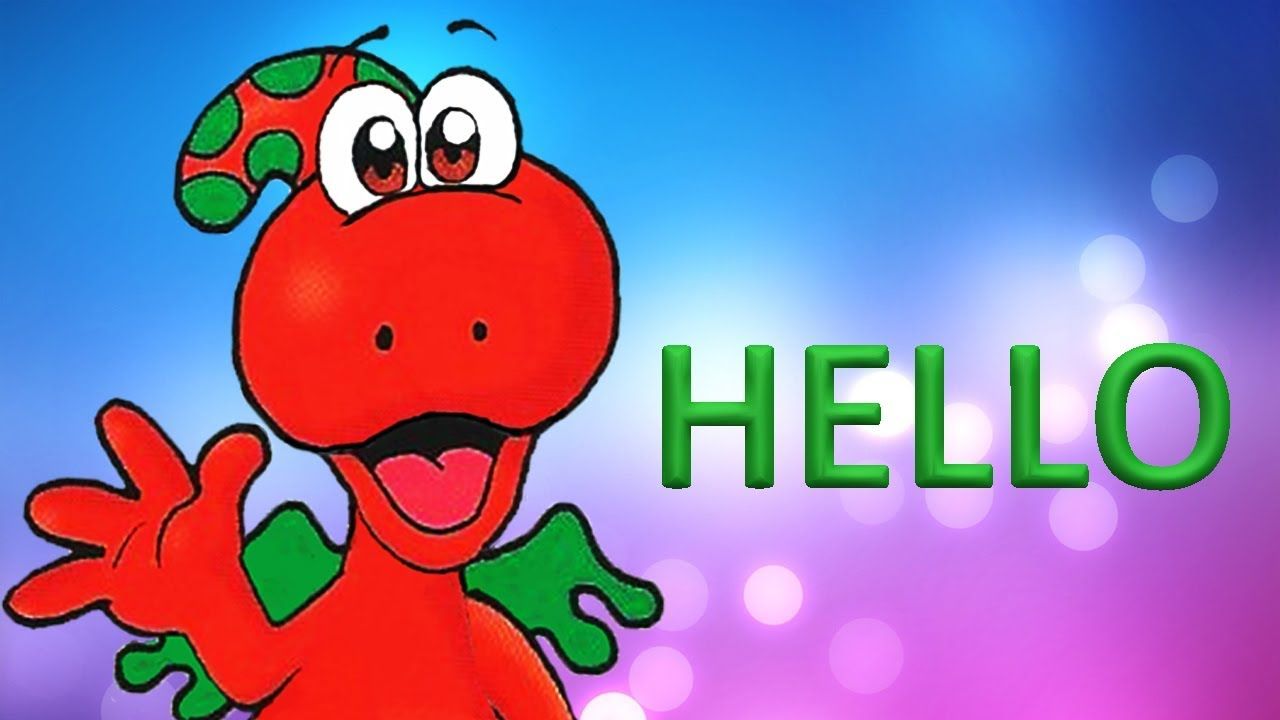 Учителя могут использовать именно этот обучающий мультфильм на уроках английского языка в начальной школе, чтобы превратить просмотр мультфильмов из пассивного (не очень полезного) времяпрепровождения в потрясающе эффективный инструмент.Названия всех серий и краткое описание каждой серии:01-My name is Gogo.  Знакомство дракончика с детьми Тони и Дженни. Изучение форм приветствия, прощания.  Вопрос «Как дела?» и ответ на него.02-What is his name? Знакомство Гого с друзьями Тони и Дженни. 03-She is my mother. Изучение лексики по теме: «Семья».04-What is this?  Изучение лексики по теме: «Посуда».05-Is this a tiger? Изучение названий животных во время посещения зоопарка героями. Изучение указательных местоимений  - this/that.06-What colour is this? Главные герои изучают названия цветов и повторяют указательные местоимения, изученные на прошлом  уроке.07-What are they? Покупка фруктов. Множественное число существительных.08-How old are you? День Рождения. Во время этой серии главные герои учатся спрашивать и отвечать на вопрос «Сколько тебе лет?», считать до 10, поздравлять с Днем Рождения именинника.09-How many are there? Повторение счета 1-10, знакомство с вопросом «Сколько?».10-What is the time? Изучение вопроса:  «Который час?» и ответа на него.11-What do you like? Главные герои идут за покупками в супермаркет, учат названия овощей и говорят, что им нравится и не нравится.12-Do you like sausages? Пикник. Изучение названий продуктов.13-Revision. Этот эпизод посвящен повторению всего лексического и грамматического материала из прошлых 12 эпизодов.14-Have you got a ruler? Изучение  названий школьных принадлежностей и фразы “I have got…”15-Let’s eat. Изучение конструкции "Let's..."16-I can swim. Изучение модального глагола can и глаголов действия.17-You are big. Изучение прилагательных для описания внешности.18-We are hungry. Поход в кафе. Изучение названий продуктов и новых глаголов действия.19-She has got a towel. На пляже. Тренировка глагола «иметь»20-I want a jumper. Изучение названий предметов одежды, повторение цветов и названий животных.21-Where is Gogo? Игра в прятки. Изучение предлогов места, названий предметов мебели.22-What is she doing? Введение грамматического материала – времени Present Continuous Tense23-What are we doing? Изучение лексики по темам: «Игрушки», «Части тела». Закрепление настоящего продолженного времени.24-Building tree house. Изучение лексики по теме: «Стройка»25-Where are you going? На пляже.26-Revision. Повторение слов из предыдущих уроков. 27-May I have a blanket? Изучение лексики по теме: «Здоровье», повторение названия продуктов. Конструкция  "May I have?"28-Whose dress is it? Изучение притяжательных прилагательных и названия предметов одежды.29-That is a big dinosaur. В музее!30-How much is that robot? Изучение вопроса: «Сколько это стоит?» и ответа на него.31-I want to go to the moon. На луне! Изучение фразы "I want".32-The yellow kite is hers. Изучение притяжательных местоимений.33-When is your birthday?  Изучение порядковых числительных и названий месяцев.34-Show me your ticket. Изучение лексического материала по теме: «Путешествие»35-I want some cards. Изучение неопределённого местоимения some.36-May I make some soup? Изучение новой лексики по теме: «Еда».37-This camel moves quickly. Наречия.38-What are you going to do? Изучение фразы «собираться сделать что-то».39-Revision. Повторение в виде интервьюВсе неизвестные слова и конструкции учащиеся, как правило, записывают в словарь, учат их дома и затем повторяют их все вместе еще раз на следующих уроках, внедряя их в диалоги. Таким образом, обучающий мультфильм "Gogo's Adventures with English" я могу рекомендовать, как замечательное пособие для изучения и повторения многих тем английского языка.